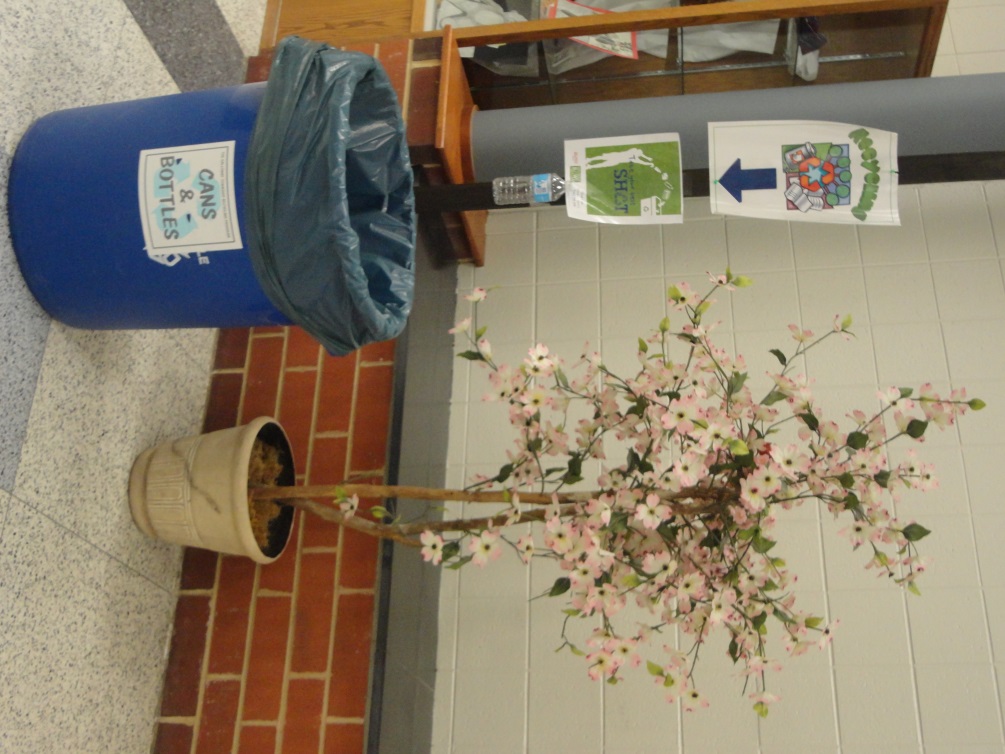 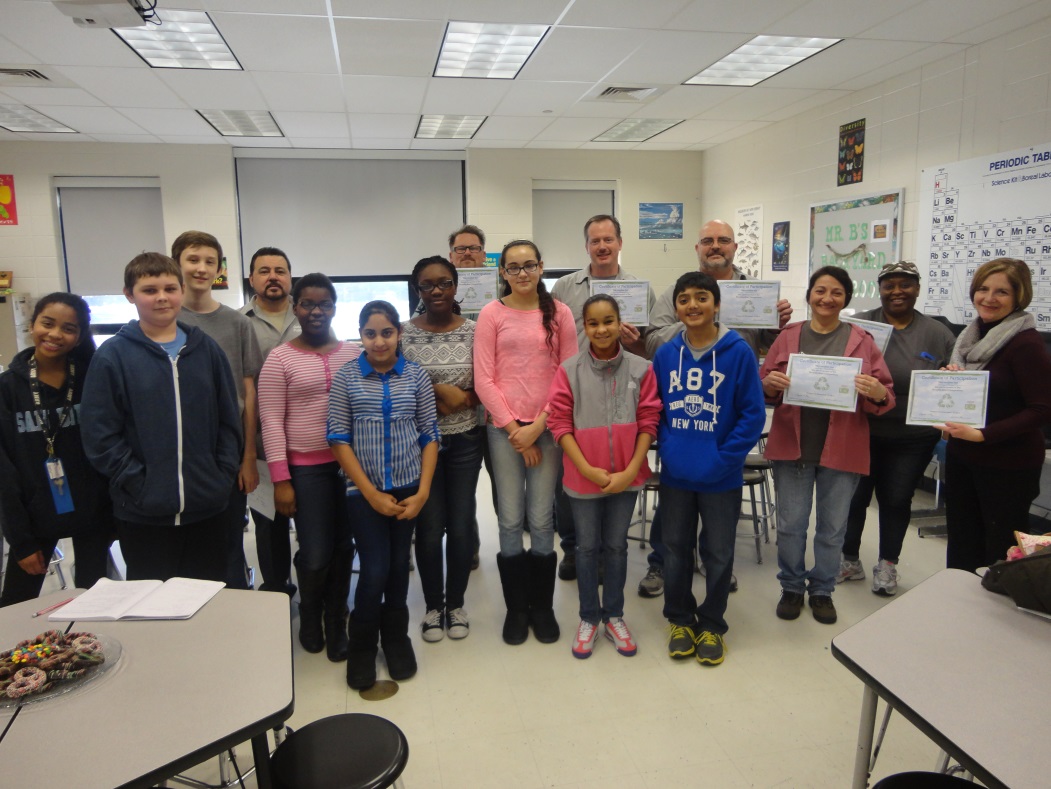 Recognition Ceremony for our Maintence Personell who assisted with our recucling efforts.  Certificates presented by the Environemntal Club memebers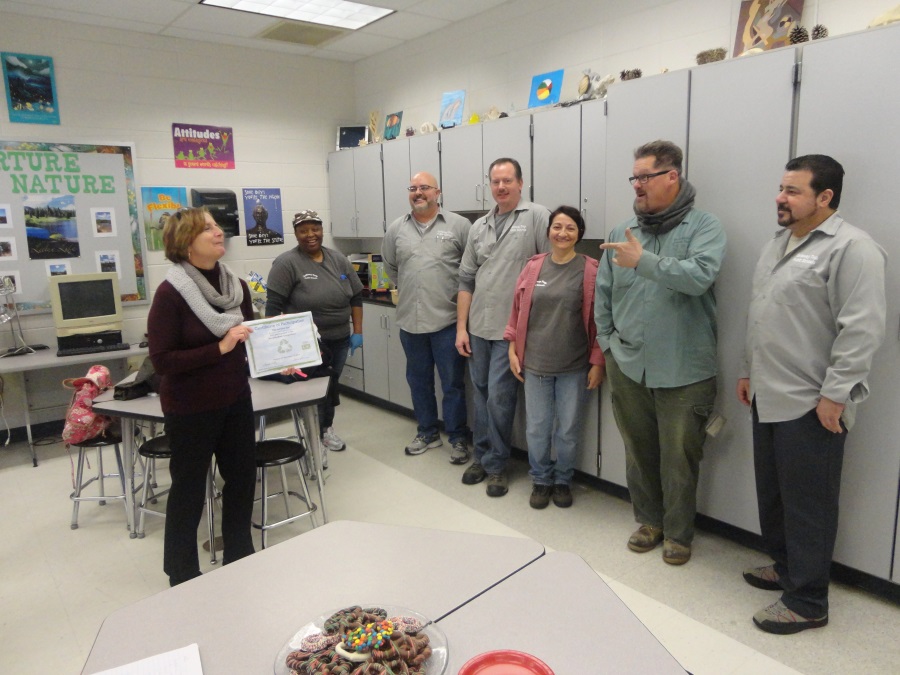 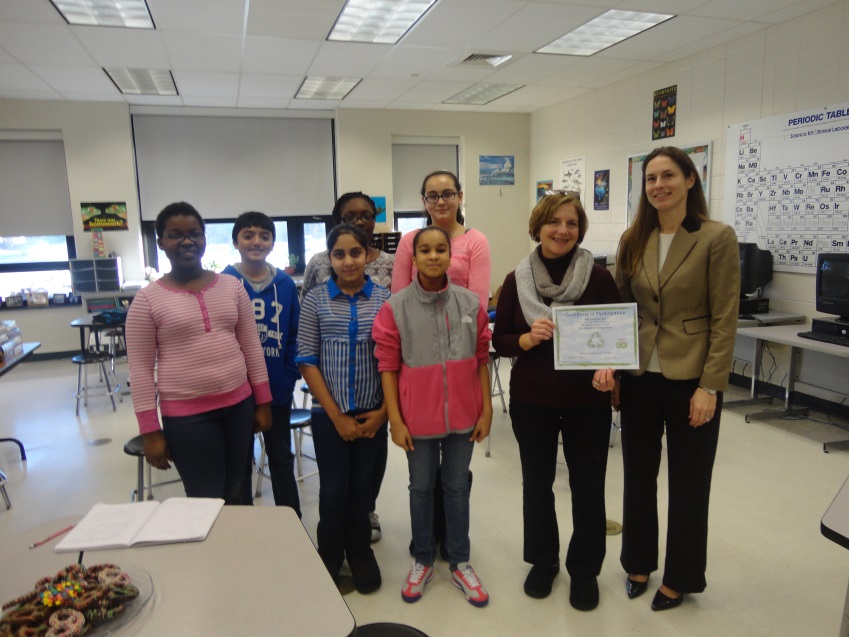 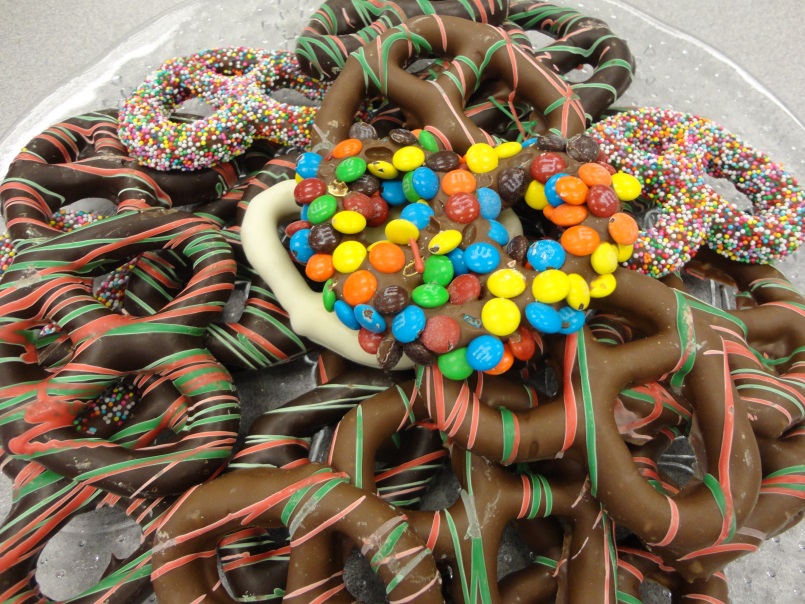 